	Министерство образования и науки Российской ФедерацииДепартамент образования  Комитета по социальной политике и культуре администрации города Иркутскамуниципальное бюджетное общеобразовательное учреждение города Иркутска средняя общеобразовательная школа №80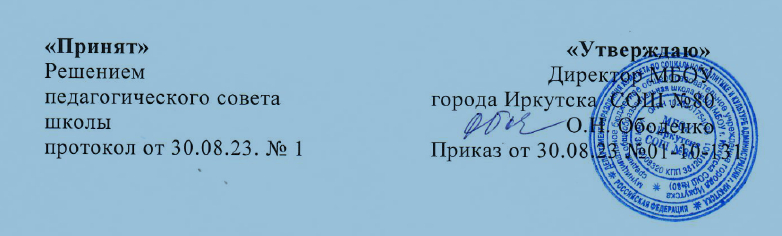 Учись писать грамотноПрограмма элективного курсадля обучающихся 8 - 9 классовСоставитель:Горшкова Л. П., учитель русского языка и литературы МБОУ г. Иркутска СОШ № 80Иркутск – 2020ПАСПОРТ    программы элективного курса«Учись писать грамотно»I.  Раздел (заполняется составителем программы).а) Горшкова Людмила Петровна, учитель русского языка и литературы высшей квалификационной категории МБОУ города Иркутска СОШ № 80, 664039, г. Иркутск, ул. Пушкина, 64, телефон –8(3952)598388  (фамилия, имя, отчество составителя; должность, учреждение, адрес, телефон)б) Программа элективного курса «Учись писать грамотно» для обучающихся 8-9 классов. Предметная область «Филология», русский язык и литература, 68 часов, по 34 часа в год._____________________________________________________________ (Название программы, предметная  область, предмет, кол-во часов)в) Элективный курс для обучающихся 8 - 9 классов общеобразовательных организаций, метапредметный и предметный элективный курс._______________________________________________________(для каких классов предназначена программа, направленность программы: спецкурс, факультатив, др.)г) Программа будет реализовываться с момента ее утверждения, она заменит программу авторского элективного курса «Учись писать грамотно», действующую в МБОУ города Иркутска СОШ №80 с 2015 по 2020 учебный годы, в нее внесены коррективы в  связи с изменением заданий ОГЭ в 9 классе.д) Программа составлена с учетом требований ФГОС ООО, Примерной образовательной программы ООО по русскому языку, одобренной Решениемфедерального учебно-методического объединения по общему образованию, (протокол от 31 января 2018 года №2/18). Цель программы: Создание условий для овладения русским языком как средством общения;Системно выстроить работу по подготовке учащихся к выполнению речевых заданий ОГЭ:сформировать основные компетенции учащихся: лингвистическую, языковую и коммуникативную; актуализировать работу по созданию текстов сжатого изложения; организовать обучение написанию мини-сочинения рассуждения по одному из трёх предложенных вариантов: сочинение-рассуждение на лингвистическую тему, рассуждение-объяснение своего понимания фрагмента исходного текста, рассуждение в процессе объяснения понятия морально-этического содержания. Развитее орфографической и пунктуационной зоркости.(авторская оценка программы, на базе каких образовательных программ, пособий составлена)II.Раздел (заполняется администрацией образовательной организации) Программа «Учись писать грамотно»   утверждена решением НМС школы (от  2020 года, протокол № ) и используется в школе и городе с сентября 2015 года.В настоящее время программа имеет особую актуальность, так как позволяет организовать системную подготовку учащихся 8-9 классов к выполнению речевых заданий ОГЭ с использованием продуктивных приёмов совершенствования речевой деятельности учащихся в процессе обучения сжатому изложению и сочинению-рассуждению и организации системной работы на уроках на основе их применения таким образом, чтобы планомерно и рассредоточенно готовить учащихся к выполнению речевых заданий в восьмом и  девятом классах. Кроме того программа направлена как на достижение предметных, так и метапредметных результатов.Программа «Учись писать грамотно» для 8 – 9 классов рекомендована для внесения в информационный банк муниципального уровня.(оценка программы администрацией ОО, её востребованность в ОО рекомендация для внесения в информационный банк муниципального уровня)Руководитель МБОУ г.Иркутска СОШ №80                                            Горшкова Л.П.15.06.2020III. Раздел (заполняется методической службой г. Иркутска)Программа зарегистрирована в МКУ «ИМЦРО», дата регистрации____________, регистр №________Рассмотрено предложение ОО, программа рекомендована для включения в муниципальный банк программ с целью использования в образовательной деятельности педагогическими работниками ОО г.ИркутскаПротокол НМС МКУ «ИМЦРО» №___________от___________________Директор МКУ «ИМЦРО»__________/____________»__»___2020 г.ОГЛАВЛЕНИЕПояснительная запискаРабочая программа элективного курса «Учимся писать грамотно»  разработана в соответствии с требованиями Федерального государственного образовательного стандарта основного общего образования (ФГОС ООО), на основе примерной Программы основного общего образования по русскому языку, авторской Программы по учебному предмету «Русский язык» к УМК Бархударова С. Г. Крючкова С. Е., Максимова Л. Ю. и др., а также в соответствии с методическим письмом «О преподавании русского языка и литературы» в 2018-2019 учебном году».Актуальность программыОдна из важнейших задач обучения русскому языку –   формированию прочных навыков орфографии и пунктуации, т.е. грамотного письма как условия формирования коммуникативной, в том числе орфографической компетентности.  В сравнении с экзаменационными моделями 2018 г. в КИМ ОГЭ 2020 г. усилены деятельностная составляющая, задания носят практический характер. При этом изменилась жанровая специфика текстов для изложения (могут быть предложены тексты различных жанров (путевые заметки, записки, очерк, рецензия, дневник и т.д.).   Итоговое собеседование по русскому языку проводится в соответствии с Федеральным законом «Об образовании в Российской Федерации» от 29.12.2012 № 273-ФЗ и Порядком проведения государственной итоговой аттестации по образовательным программам основного общего образования, утверждённым приказом Минпросвещения России и Рособрнадзора от 07.11.2018 № 189/1513.Концептуальные подходы к формированию КИМ для итогового собеседования по русскому языку определяются спецификой предмета в соответствии с ФГОС. Работа проверяет коммуникативную компетенцию обучающихся – умение создавать монологические высказывания на разные темы, принимать участие в диалоге, выразительно читать текст вслух, пересказывать текст с привлечением дополнительной информации. О степени сформированности языковой компетенции говорят умения и навыки обучающихся, связанные с соблюдением языковых норм (орфоэпических, лексических, грамматических, стилистических). Выполнение обучающимися совокупности представленных в работе заданий позволяет оценить соответствие уровня их подготовки, достигнутого к концу обучения в основной школе, государственным требованиям к уровню подготовки по русскому языку (устная и письменная речь).Каждый вариант КИМ состоит из двух частей, включающих в себя четыре задания базового уровня сложности.Задание 1 – чтение вслух текста научно-публицистического стиля.Задание 2 – подробный пересказ текста с привлечением дополнительной информации.Задание 3 – тематическое монологическое высказывание.Задание 4 – участие в диалоге.Все задания представляют собой задания с развёрнутым ответом.Общая характеристика курсаДанный курс обеспечивает понимание системы знаний о языке, формирует стабильные навыки владения языком и совершенствование речевой культуры. Он эффективен при организации занятий, ориентированных на подготовку к государственной (итоговой) аттестации, где независимо от формы проведения учащиеся должны продемонстрировать результаты овладения нормами современного русского языка, основами культуры устной и письменной речи.Особенностью данного курса является модульный подход к подготовке ОГЭ. Элективный курс состоит из трех модулей: «Учимся писать сжатое изложение», «Учимся писать сочинение – рассуждение», «Учимся выполнять тестовые задания». Он отвечает важным целям: знакомит с практикой экзамена по русскому языку в новой форме  и намечает приоритеты подготовки к ЕГЭ в 11 классе. На каждом занятии предусматривается теоретическая часть (повторение правил, изучение трудных случаев правописания и пунктуации, определение этапов создания текста) и практическая часть (выполнение различных упражнений, помогающих сформировать языковую, лингвистическую и коммуникативную компетентности; закрепить знания орфографических и пунктуационных правил, приобрести устойчивые навыки).Место курса в учебном плане.Согласно учебному плану  ОУ на учебный курс отводится 68 часов, по 1 час в неделю на два года обучения в 8 и 9 классах. Методологические положения (основная идея программы, концепция)Усиление коммуникативно-деятельностного подхода в обучении является одним из стратегических направлений в развитии современного школьного курса русского языка, о чем свидетельствует содержание нормативных документов последнего времени, определяющих ведущие тенденции в преподавании. Основные цели изучения русского языка  в средней общеобразовательной школе в  «Федеральном   государственном стандарте основного общего образования» обозначены как овладение всеми видами речевой деятельности в их единстве и взаимосвязи, умениями опознавать, анализировать, классифицировать, языковые факты; оценивать их с точки зрения нормативности;  различать функциональные разновидности языка и  моделировать речевое поведение в соответствии с задачами общения; применять полученные знания и умения в собственной речевой практике; совершенствовать уровень речевой культуры, орфографической и пунктуационной грамотности.В рамках коммуникативно-деятельностного подхода появилась возможность по-иному решить традиционные проблемы преподавания школьного курса русского языка, в частности, проблему орфографической, пунктуационной и речевой подготовки учащихся.В центре внимания на уроках орфографии и пунктуации традиционно оказывается только письмо, обычно организованное не на осознанном оперировании правилами орфографии и пунктуации; да и сами эти правила, несмотря на то, что составляют основу школьного курса орфографии и пунктуации, обычно изучаются вскользь, на уровне заучивания их формулировок. Отсюда и возникает основная проблема в усвоении орфографии и пунктуации: «правило знаю – применять не умею». Дело в том, что, по мнению специалистов (Е.С. Истрина, М.М. Разумовская и др.), орфографические и пунктуационные правила организуют обучение письму, но сами по себе не приводят к правильному письму, поэтому обучение на основе правил не сводится только к внедрению их в сознание и память учащихся, а требует того, чтобы учить и процессу применения правил в практике.Осмысление этих важнейших положений в аспекте коммуникативно-деятельностного подхода предполагает тщательно разработанную процедуру изучения каждого орфографического и пунктуационного правила как научно-учебного текста, содержащего определенную лингвистическую информацию, на которой базируется, с одной стороны, умственная деятельность в процессе письма (все мыслительные операции: выбор, анализ и применение правила – совершаются в уме, про себя); с другой стороны, - речевая деятельность при объяснении написанного (ученик комментирует, проговаривает, аргументировано обосновывает выбор того или иного написания или постановки знаков препинания: в каком порядке, что и почему он делает).Однако, как показывает практика, учитель, боясь отстать от программы, не уделяет необходимого внимания поэтапной отработке орфографических и пунктуационных правил, соответственно и не дифференцирует лексический материал, охватываемый данными правилами, по степени трудности усвоения. Поэтому значительная часть учащихся от темы к теме, от этапа к этапу  не достигает обязательных результатов обучения орфографии и пунктуации. Это приводит к нарастающему накоплению пробелов, что сначала мешает ученику учиться дальше, а затем может совсем выключить его из участия в нормальном учебном процессе и привести к потере интереса к предмету, так как оценка успехов  ученика по предмету  производится в основном по орфографическому и пунктуационному критериям.Коммуникативно-деятельностный подход  к изучению орфографических и пунктуационных правил обеспечит не только полноценное усвоение орфографической, пунктуационной и речеведческой теории, но и овладение умениями и навыками опираться на эту теорию в процессе письма  и активное совершенствование грамотности в широком смысле этого слова.Программа данного элективного курса, во-первых, классифицирует написания и соответствующие им орфографические  и пунктуационные правила.Во-вторых, основана на использовании эффективных приемов и средств объяснения орфографических и пунктуационных правил: использование алгоритмов; опора на опознавательные признаки орфограммы и пунктограммы; анализ и наблюдение над языковыми явлениями, проблемными ситуациями; схематическое изображение языковой сути правил, включая «опорные сигнал»; рассказ на лингвистическую тему; работу с правилом как с учебно-лингвистическим текстом.В-третьих, основана на методике поэтапного изучения сложных орфографических и пунктуационных правил.В-четвертых, позволяет использовать дидактический материал на основе текстов русских писателей с целью привития им любви к русской литературе.Одной из ведущих линий в программе является развитее орфографической и пунктуационной зоркости. Среди формируемых в области орфографии и пунктуации учебных умений фиксирование в тексте изученных и неизученных орфограмм и пунктограмм является одним из важнейших.Совершенствование орфографических и пунктуационных навыков учащихся в период их обучения по программе элективного курса строится по следующему плану: повторение группы орфограмм, пунктограмм, затем отработка отдельных, "трудных" для школьников орфограмм, пунктограмм и комплексное закрепление всех орфограмм и пунктограмм, изученных в 5 - 9 классах.Работа над орфограммой и пунктограммой строится по такому плану:1)	повторение на занятии правила;2)	выявление трудных случаев написания на данную орфограмму или пунктограмму;3)	составление алгоритма рассуждения;4)	составление опорных таблиц, схем;5)	подбор примеров для отработки правила;6)	закрепление в процессе проговаривания правила и выполнения различного вида практических работ.Важный принцип работы - прогнозирование и предупреждение ошибок. Для предупреждения ошибок в контрольных диктантах и в различных упражнениях учащиеся работают со словами, которые встретятся в диктанте. Отдельные предложения из диктанта выписываются и разбираются по членам предложения.Следует уделять внимание игровым, занимательным формам работы для повышения интереса к русскому языку как к учебному предмету. Игровая форма организации элективного курса используется при объяснении нового материала, при обобщении и повторении, во внеклассной работе при организации участия учащихся в неделе элективных курсов.Одним из важнейших навыков, которым должны овладеть учащиеся, является умение обосновывать правильное написание слов и постановку знаков препинания. А для этого нужно научить видеть опознавательные признаки орфограммы, пунктограммы и условия выбора написания. Большое внимание следует уделить обозначению орфограмм и графическому обозначению пунктограмм. Помогают формировать этот навык различные виды работ:•	осложненное списывание текста без пропуска букв и осложненное списывание текста, в котором пропущены орфограммы и пунктограммы;•	диктанты различных видов, сопровождаемые орфографическим и пунктуационным разбором: орфографический, объяснительный, предупредительный, выборочный, распределительный, творческий, обучающе-проверочный диктант "Проверяю себя", зрительный, разные виды словарных диктантов, словарные и орфографические диктанты с непроверяемыми написаниями;•	письмо по памяти;•	письмо с проговариванием (здесь работают и механическая память, и непроизвольное запоминание, это обеспечивает большой объем написанного и предупреждение ошибок);контрольное списывание;словарно-орфографическая работа "По следам ошибок";различные виды работ с взаимопроверкой и самопроверкой;комментированное письмо;пунктуационный разбор предложений;проведение работ над ошибками, где формируется умение классифицировать орфограммы и пунктограммы.В процессе работы над орфограммами и пунктограммами идет обучение способам работы с информационными источниками. Одним из путей повышения грамотности является алгоритмизация правил, сведения ряда правил к общему алгоритму, составление таблиц обобщающего характера. Различные опорные схемы, таблицы, алгоритмы благотворно влияют на отношение ребят к русскому языку как учебному предмету, способствуют развитию у них наблюдательности, фантазии, зрительной памяти. При формулировке правила по схеме работают два вида памяти - зрительная и слуховая, кроме того, развивается умение логически мыслить.Для повышения навыков грамотного письма используются также грамматические и орфографические игры, игры-соревнования ("Кто лучше знает правила?", "Парный выход", "Кто грамотнее напишет слова?"). Эти игры помогают развивать у учащихся аналитические способности, формировать орфографическую и пунктуационную зоркость, умение находить сходные орфографические и пунктуационные явления, повышают сознательность в применении правила.При проверке сформированности навыка орфографического и пунктуационного разборов используются такие занимательные формы работы, как разгадывание кроссвордов, работа в парах сменного состава; грамматические игры. Для развития интереса к предмету используются нестандартные формы уроков ("Урок-семинар ", "Урок-соревнование", "Урок-КВН", "Орфографический КВН" и другие). Особое внимание отводится урокам - практикумам. Для учащихся такой урок - это возможность развивать свои личные качества, оценить роль знаний и увидеть их применение на практике, это другой стиль общения, положительные эмоции.Учащиеся рекомендуется вести словари-справочники. Он состоит из двух частей: словарь трудных слов и справочник. В первую часть записываются слова с непроверяемыми написаниями. Вторая часть включает в себя опорные конспекты, схемы, таблицы по различным разделам программы.Экзаменационная работа по русскому языку проверяет также сформированность основных компетенций учащихся: лингвистической, языковой и коммуникативной. Выполнение творческих заданий, а именно создание сжатого изложения и сочинения-рассуждения в соответствии с заданиями теста ОГЭ представляет трудности для учащихся. Несмотря на то, что сжатое изложение – это традиционный вид работы, в школьных учебниках по русскому языку все же нет достаточного количества упражнений, особенно в 8 – 9 классах, для успешной подготовки к экзамену. Это требует проведения работы по развитию речи обучающихся: по интерпретации исходного текста и порождению на его основе вторичного текста. Процесс овладения связной письменной речью достаточно сложен и требует от ученика комплекса речевых знаний, умений и навыков, то есть сосредоточенной, интенсивной работы, связанной с основными видами речевой деятельности.    Немаловажным в процессе создания текста сжатого изложения является и овладение основными умениями анализа текста:понимать тему текста;формулировать и передавать основную мысль текста;находить микротемы;владеть навыками компрессии текста;логично, без искажений передавать в собственном высказывании содержание исходного текста, используя способы сжатия;демонстрировать грамотность речи, на основе соблюдения  орфографических, пунктуационных, грамматических и речевых норм  русского языка.На занятиях элективного курса при подготовке к сжатому изложению следует говорить о том, что в тексте есть тема, которая реализуется в нескольких микротемах, подчиненных ей. Учащиеся должны понимать, что такое абзац и уметь выделять абзацы, кроме того, важным является формирование у школьников понятия микротема и умения видеть разницу между микротемой и абзацем. Пересказывая тексты, ученикам необходимо учиться сокращать содержание, применяя разные способы сжатия текста. У учеников в результате сжатия исходного текста должен получиться связный, логичный текст, в котором сохранено основное содержание и убрана вспомогательная информация. Ученики должны  демонстрировать практические умения компрессии содержания текста на основе теоретических знаний о приемах сжатия информации.Логика написания изложения традиционна, она отработана в соответствии с методикой проведения обучения на уроках развития речи:   1. Чтение текста первый раз (организация первичного восприятия). 2. Формулирование темы и основной мысли текста. 3. Подбор вариантов заголовка к тексту (если необходимо), в котором отражена тема или основная мысль. 4. Чтение текста второй раз. Членение текста на части (выявление микротем) (1 абзац не всегда = 1 части). 5. Составление «рабочего» плана будущего текста изложения (подбор вариантов заголовков к каждой микротеме). 6. Чтение каждой микротемы  текста и выделение в ней основной информации (подчеркивание ключевых слов в тексте или запись их в рабочие материалы, если текст воспринимается на слух). 7. Компрессия содержания каждой микротемы при сохранении общего содержания, оформление каждым учеником каждой микротемы в черновике. 8. Пересказ текста по микротемам (устно несколькими учащимися) в сжатом виде в соответствии с пунктами плана и рабочими материалами. 9. Соединение полученных сжатых микротем логическими связками-переходами. 10. Словарно-орфографическая, пунктуационная работа с отобранными для сжатого изложения словами и предложениями. 11. Создание чернового варианта текста.12. Редактирование черновика, создание чистового варианта текста.Сочинение – это самостоятельное упражнение, которое заключается в изложении мыслей на заданную тему без опоры на текст-образец или с опорой на исходный текст для формулирования своих суждений (в ОГЭ). В работе над сочинением активизируются все виды речевой деятельности и формируются речевые умения.Сочинение-рассуждение, предлагаемое в рамках новой формы итоговой аттестации в 9 классе, проверяет, насколько учащиеся умеют понимать содержание исходного текста и использовать информацию, содержащуюся в нём в качестве материала к будущему сочинению. Сочинение-рассуждение проверяет также умение создавать собственное связное высказывание на заданную тему на основе прочитанного текста. Это высказывание должно соответствовать функционально-смысловому типу речи рассуждение и строиться по его композиционным законам. При этом особое внимание уделяется умению выпускника аргументировать свои мысли. Рассуждение - функционально-смысловой тип речи, в основе которого лежат причинно-следственные отношения между явлениями с функцией обоснования признака, действия, оценочного состояния, возможности, необходимости. Из этого следует: изучение композиционных и языковых особенностей рассуждения в школе должно строиться иначе, чем изучение языковых особенностей повествования и описания. Оно должно опираться на основные понятия логики и проводиться на понятийном уровне с разбором языковых особенностей смысловых разновидностей рассуждения. Итак, рассуждение – это тип речи, имеющий ряд признаков: 1.Логическая основа рассуждения – причинно-следственные отношения между явлениями. 2.Функция рассуждения – обоснование мысли: установление причинно-следственной связи между явлениями. 3.Характерная черта рассуждения – наличие положения, нуждающегося в доказательстве. Грамматические признаки рассуждения определяются целью рассуждения и языковой формой выводного сужденияЕсть два типа композиции текста-рассуждения: 1 ТИП - схема1. Введение. 2. Тезис. 3. Доказательства. 4. Выводы. 2 ТИП-схема Тезис. Переход – почему – потому что…Обоснование (аргументы, примеры).Переход – то из этого следует…Вывод.Необходимо помнить, что композиционные части должны соответствовать абзацам, которые в мини-сочинении несут информативную функцию и образуют связный текст.Один из основных этапов подготовки к этому виду работы – повторение теоретических сведений по лингвистике на уровне школьной программы 5 - 9-го классов: 1. Что изучает лингвистика?2. Разделы лингвистики.3. Работа по таблицам опорным схемам: «Лексические, грамматические явления, роль их в тексте».В сочинении-рассуждении   важна работа над пониманием текста, учащиеся должны проанализировать   фрагмент  из предложенного текста. Главная задача: доказать истинность представленного в задании суждения. Рассуждение состоит из следующих частей: 1. Вступление - тезис 2. Основная часть – доказательства (2 примера из предложенного текста). 3. Заключение – вывод. В основной части сочинения следует избегать пересказа текста, изложения сведений, не имеющих прямого отношения к теме. Необходимо показать умения логично, аргументировано и стилистически грамотно выражать свои мысли. Абзацное членение текста – это одно из важных требований логичности речи при написании сочинения. Таким образом, работа над рассуждением   остаётся одним из главных направлений, так как влияет на развитие логического мышления учащихся и является необходимостью подготовки к сдаче ОГЭ, одна из задач которого - проверка коммуникативной компетенции выпускника.Приемы обучения сжатому изложениюВ первую очередь необходимо уделять внимание работе по формированию умения передавать основное содержание текста, оставляя основную информацию и убирая вспомогательную, применив один или несколько приемов сжатия. При этом не должна быть нарушена смысловая цельность и логичность исходного текста. В основе данной работы должна лежать система упражнений, позволяющих сформировать необходимые умения.Виды упражнений:а) упражнения, направленные на поиск и выделение главной информации; б) упражнения, направленные на исключение второстепенной информации; в) упражнения, направленные на подбор обобщающего слова; г) упражнения, направленные на трансформацию словосочетаний и предложений    с целью их сокращения.Возможные формулировки заданий к упражнениям: 1. Разделение информации на главную и второстепенную. а) Прочитайте предложение, найдите в нем главную и второстепенную информацию. б) Прочитайте текст, подчеркните предложения, в которых содержится главная мысль, тема и идея. в) Перед вами первые два абзаца текста. Подчеркните второстепенную информацию. г) Передайте основную информацию, заключенную в двух абзацах, так, чтобы объем вашего высказывания не превышал 35 слов. 2. Извлечение главной информации. а) Прочитайте предложения. Подчеркните слова, содержащие основную информацию. б) Прочитайте предложения и подчеркните в них главную информацию. в) Подчеркните предложение, которое целиком нужно исключить из сжатого текста. г) Подчеркните в тексте то, без чего нельзя понять смысл. д) Подчеркните в тексте только то, без чего нельзя понять смысл рассуждения. Заполнив пропуски в опорных предложениях, передайте основное содержание текста. 3. Применение приёмов сжатия. а) Исключение: исключите повторы в предложении; исключите повторы и объедините предложения; исключите один или несколько синонимов в ряду однородных членов; сократите сложное предложение за счет менее существенной части; исключите отдельные слова, словосочетания, фрагменты предложений, вводных и уточняющих конструкций. Запишите получившийся текст. б) Обобщение: предайте содержание выделенного предложения более общим по смыслу, словом или словосочетанием; замените ряд однородных членов обобщающим словом (где нужно, измените форму согласующихся слов); замените предложение или его части определительным или отрицательным местоимением с обобщающим значением; объедините, где нужно, простые предложения в сложные, в предложения с однородными сказуемыми. Используйте для связи союзы: потому что, и, что; определите, какие фрагменты текста можно сократить с помощью приема обобщения. Запишите обобщенный вариант этих фрагментов; образуйте сложные предложения путем слияния двух смежных предложений, повествующих об одном и том же предмете речи, вставляя нужный по смыслу союз. Расставьте запятые. в) Упрощение: разбейте сложные предложения на несколько простых, запишите получившееся предложение; замените прямую речь на косвенную, запишите получившееся предложение; замените фрагмент предложения синонимичным выражением; замените придаточную часть сложноподчиненного предложения существительным с предлогом; замените придаточные условия и причины падежно-предложной конструкцией или деепричастным оборотом; замените сложноподчиненное предложение простым. 4. Сохранение всех микротем текста, на основе их сжатия. а) Прочитайте текст. Сколько микротем содержится в нем? б) Прочитайте текст. Какое количество микротем содержится в нем? В каждой микротеме подчеркните главную информацию. в) Прочитайте текст. Разделите текст на микротемы. Используйте один из приёмов сжатия для каждой микротемы. г) Прочитайте текст. Разделите текст на микротемы. Сократите микротемы с помощью приёмов сжатия. 5. Соблюдение логических связей при соединении сжатых микротем и частей на уровне одной микротемы в процессе её сжатия. а) Прочитайте предложение и найдите логические ошибки на уровне словосочетания. б) Прочитайте предложения. Найдите логические ошибки на уровне связи частей сложного предложения. в) Прочитайте текст. Найдите логические ошибки на уровне связи абзацев. г) Прочитайте текст. Найдите логические ошибки. Определите вид логической ошибки. Запишите исправленный вариант.При подготовке к написанию сжатого изложения нами были разработаны памятки для учеников: «Как начинать работать над текстом сжатого изложение после первого чтения»:1.Определите тему текста; 2.Обдумайте содержание текста, определите, какая информация является основной, а какая – второстепенной; 3.Сформулируйте основную мысль; 4.Определите стиль текста, тип речи, особенности композиции; 5.Выясните значение непонятных слов; 6.Составьте план, выделяя микротемы; «Как продолжать работу над текстом сжатого изложения после второго чтения»:Работая над планом текста, расширьте его рабочими материалами (словами – сигналами, опорами, содержащими основную информацию), запишите наиболее ключевыми словосочетаниями, которые связаны с передачей основной информации текста. 1.Определи способы сжатия текста; 2.Составь план текста, отражающий все микротемы, учитывай смысловые связи между ними; 3.Сожми каждую микротему, свяжи их между собой логическими переходами. 4. Прочитай полученный текст. Проверь его. Исправь недочеты и ошибки.Основные принципы.1.	Важный принцип работы - прогнозирование и предупреждение ошибок.2.	Принцип алгоритмизации орфографических правил  и употребления в ряде случаев вместо текста теоретического содержания четких схематических изображений.3.	Опора на принцип доступности.4.	Принцип вариативности обучения: предполагается, что программа предназначена для школ любого типа и что по ней могут обучаться классы с разным уровнем подготовленности детей.5.	Программой предусмотрено проявление в учебном материале всех принципов русской орфографии.Планируемые результаты обученияРечевые умения, формируемые в процессе работы над сжатым изложениемВыразительно читать и понимать текст.Определять тему и основную мысль текста.Определять функционально-смысловой тип речи и стиль текстаДелить текст на микротемы и определять абзацы.Находить ключевые слова и словосочетания.Составлять план.Выделять в тексте основную и вспомогательную информацию.Сжимать текст, используя разные приемы сжатия вспомогательной информации.Выявлять роль языковых единиц, формирующих логику текста.Находить и анализировать языковые средства выразительности.Сжато излагать содержание текста письменно.Планируемые результатыУмения, формируемые на занятиях элективного курса(обучение написанию сочинения-рассуждения)Умения, формируемые при обучении порождению текстаоценивать речевую ситуацию: с какой целью? Кому? Где? Что? Говорить;определять тему и ее границы, основную мысль будущего сочинения;выбирать соответствующий замыслу функционально-смысловой тип речи и стиль будущего сочинения;собирать и систематизировать материал в соответствии с заданной темой;составлять простой и сложный план будущего сочинения и располагать материал в соответствии с ним;использовать языковые средства с точки зрения коммуникативной целесообразности;логично и последовательно излагать свои мысли в соответствии с темой;отбирать языковые средства выразительности для будущего высказывания;создавать черной вариант текста;совершенствовать текст с точки зрения содержания и языкового оформления.Таким образом, программа курса направлена на достижение личностных, предметных и метапредметных результатов:Цели курсаПредлагаемая программа элективного курса   (8 - 9 классы) направлена на:Создание условий для овладения русским языком как средством общения;Системно выстроить работу по подготовке учащихся к выполнению речевых заданий ОГЭ:сформировать основные компетенции учащихся: лингвистическую, языковую и коммуникативную; актуализировать работу по созданию текстов сжатого изложения; организовать обучение написанию мини-сочинения рассуждения по одному из трёх предложенных вариантов: сочинение-рассуждение на лингвистическую тему, рассуждение-объяснение своего понимания фрагмента исходного текста, рассуждение в процессе объяснения понятия морально-этического содержания. Развитие орфографической и пунктуационной зоркости.ЗадачиСоздать условия для овладения нормами литературного языка в устной и письменной форме.Создать условия для формирования умений и навыков вдумчивого, осмысленного чтения, интерпретации текста.Совершенствовать речевую практику учащихся.Совершенствовать навык работы с тестами.Развивать умения делать различные виды разборов (орфографический, лексический, пунктуационный и т.д.), совершенствовать грамотное письмо.Способствовать формированию таких качеств, как наблюдательность, усидчивость, аккуратность.Способствовать нравственно-патриотическому, духовному и эстетическому воспитанию учащихся.Содержание курса.Модуль 1Учимся писать сжатое изложение (16 часов)Первая часть работы  ГИА в 9 классе (С1)– это написание сжатого изложения по тексту публицистического или научного стиля (точнее, научно-популярного подстиля). Сжатое изложение – это форма обработки информации исходного текста, позволяющая проверить комплекс необходимых жизненных умений.Чтобы хорошо справиться с этим видом работы, ученика необходимо прежде всего  научить понимать, что любой текст содержит  главную и второстепенную информацию. Главная информация – то, что содержание, без которого будет неясен или искажён авторский замысел. Следовательно, нужно научить  воспринимать текст на слух так, чтобы ученик точно понимал его общую тему, проблему, идею, видел авторскую позицию. Учащийся должен также тренироваться в определении микротем, являющихся составной частью общей темы прослушанного текста.Модуль 2Учимся писать сочинение – рассуждение (16 часов)Третья часть работы ГИА содержит творческое задание (С2.). Задание проверяет коммуникативную компетенцию школьников В частности, умение строить собственное высказывание в соответствии с типом речи рассуждение При этом не случайно особое внимание уделяется умению аргументировать положения творческой работы, используя прочитанный текст. Именно это общеучебное умение необходимо школьникам в дальнейшей образовательной, а часто и в профессиональной  деятельности. Умение отстоять свои позиции уважительно относиться к себе и своему собеседнику, вести беседу в доказательной манере служит показателем культуры, рационального сознания вообще Подлинная рациональность, включающая способность аргументации  доказательности своей позиции, вовсе не противоречит уровню  развития эмоциональной сферы, эстетического сознания. В этом единстве и заключается такое личностное начало, как ответственность за свои взгляды и позиции.Модуль 3Учимся выполнять тестовые задания (36 часов)Вторая часть экзаменационной работы включает задания с выбором ответа (А1 – А7) и задания с кратким открытым ответом (В1–В9). При этом буквенные обозначения связаны не с уровнем сложности самого задания (все задания второй части не выходят за пределы базового уровня), а с технологией его выполнения.Семь заданий группы А проверяют глубину и точность понимания экзаменуемыми содержания исходного текста, выявляют уровень постижения школьниками, его культурно-ценностных категорий. Девять заданий группы В проверяют комплекс умений, определяющих уровень языковой и лингвистической компетенции 9-классников. Все задания имеют практическую  направленность, так как языковые явления, провёряемые ими, составляют необходимую лингвистическую базу владения орфографическими и речевыми нормами.                  Краткое пояснение логики и структуры программы                                     Календарно – тематическое планирование	                                   1 модуль «Учимся писать сжатое изложение»2 модуль «Учимся писать сочинение – рассуждение»3 модуль «Учимся выполнять тестовые задания»Система оценки результатов обучения1. Тест«отлично» – верно выполнено 90% задания.«хорошо» – верно выполнено 75-90% задания.«удовлетворительно» – верно выполнено 60-75% задания.«неудовлетворительно» – верно выполнено менее 60% задания.2. Мини-проекты оцениваются по категориям: оформление, постановка цели, обоснование актуальности, формулирование гипотезы, определение задач, технология выполнения мини-проекта, вывод, творческий продукт.3. Критерии оценивания чтения вслухЧтение текста вслух4. Подробный пересказ текста с включением приведённого высказывания5. Задание 3. Монологическое высказываниеКритерии оценивания сжатого изложенияКритерии оценивания сочинения-рассуждения: сочинение-рассуждение на лингвистическую тему – 9.1.Критерии оценивания задания: сочинение-рассуждение на понимание смысла фрагмента текста – 9.2.Критерии оценивания задания: сочинение-рассуждение на толкование нравственного понятия – 9.3.ЛитератураЦыбулько И.П., Степанова Л.С. Государственная итоговая аттестация - 2019: Экзамен в новой форме: Русский язык: 9 класс: Тренировочные варианты экзаменационных работ для проведения государственной итоговой аттестации в новой форме Федеральный институт педагогических измерений. М.: АСТ, Астрель, 2018 г.Сычева В.П.Единый государственный экзамен: Русский язык: 9 класс: Государственная итоговая аттестация (по новой форме): Типовые тестовые задания: 10 вариантов заданий; Ответы; Критерии оценок ЕГЭ 9 класс. М.: Экзамен, 2019 г.Иванова С.Ю. ЕГЭ: Русский язык: 9 класс: Государственная итоговая аттестация (по новой форме): Практикум по выполнению типовых тестовых заданий ЕГЭ 9 класс. М.: Экзамен, 2017 г.Львова С.И., Замураева Т.И. ГИА 2017: Русский язык: Тренировочные задания: 9 класс (по новой форме) Государственная итоговая аттестация. М.: Эксмо, 2017 г.Егораева Г.Т. Русский язык. 9 класс. Типовые тестовые задания: Государственная итоговая аттестация (в новой форме) ГИА. М.: Экзамен. Материалы сайта ФИПИ. http://www.fipi.ru/Материалы сайта Капканы – ЕГЭ, uchimcauchitca.blogspot.ru/2013/06/20-2013.htmlРазделы программыСтр.Пояснительная записка:5Актуальность программы5Общая характеристика элективного курса6Место элективного курса в учебном плане6Методологические положения6Основные принципы16Планируемые результаты16Цели элективного курса19Задачи элективного курса20Содержание элективного курса20Структура элективного курса21Календарно-тематическое планирование24Система оценки результатов учащихся44Список литературы53ПриёмыОписаниеВыделение главной информации в тексте.Найти в тексте ключевые слова и выражения, в которых передаётся основное содержание. Определение темы текста.Ответить на вопрос: «О чем текст?» Как определить тему? Тема определяется различными способами:по началу текста;по ключевым словам;по ключевым эпизодам;по поступкам или размышлениям героев (автора);по заглавию текста.Определение основной мысли текстаОтветить на вопрос: «Зачем автор его написал?», «Какую мысль хотел выразить?» Что нам помогает сформулировать идею? Общая тональность звучания текста; настроение, которое вызывает прочтение текста; отношение автора к событиям, героям; наличие в тексте тезиса.Абзацное членение текстаОпределить микротемы текста как части общей темы. «Определите на слух количество абзацев в тексте по количеству больших интонационных пауз читающего». «Определите микротему каждого абзаца»Составление плана текстаОзаглавить каждый абзацПриёмы компрессии текста1. Исключение: • исключение повторов; • исключение одного или нескольких синонимов; • исключение уточняющих и поясняющих конструкций; • исключение фрагмента предложения; • исключение одного или нескольких предложений2. Обобщение: • замена однородных членов обобщающим наименованием; • замена гипонимов гиперонимом; • замена предложения или его части определительным или отрицательным местоимением с обобщающим значением.3. Упрощение: • слияние нескольких предложений в одно; • замена предложения или его части указательным местоимением; • замена сложноподчинённого предложения простым; • замена фрагмента предложения синонимичным выражением.Личностные1) понимание русского языка как одной из основных национально-культурных ценностей русского народа, определяющей роли родного языка в развитии интеллектуальных, творческих способностей и моральных качеств личности, его значения в процессе получения школьного образования;
2) осознание эстетической ценности русского языка; уважительное отношение к родному языку, гордость за него; потребность сохранить чистоту русского языка как явления национальной культуры; стремление к речевому самосовершенствованию;
3) достаточный объем словарного запаса и усвоенных грамматических средств для свободного выражения мыслей и чувств в процессе речевого общения; способность к самооценке на основе наблюдения за собственной речью.Метапредметныевладение всеми видами речевой деятельности;применение приобретенных знаний, умений и навыков в повседневной жизни; способность использовать родной язык как средство получения знаний по другим учебным предметам; применение полученных знаний, умений и навыков анализа языковых явлений на межпредметном уровне (на уроках иностранного языка, литературы 
коммуникативно целесообразное взаимодействие с окружающими людьми в процессе речевого общения, совместного выполнения какого-либо задания, участия в спорах, обсуждениях актуальных тем:грамотно писать; применяя полученные знания. Требования, предъявляемые данной программой к ученику, не предполагают дословного воспроизведения формулировок орфографических правил. Зато предполагается проникновение в их орфографический смысл, умение передать этот смысл своими словами и применять правила на практике;наблюдать, изучать, анализировать, исследовать;записывать результаты исследований;грамотно представить результаты своего труда;объективно оценивать свои возможности и способности;овладение национально-культурными нормами речевого поведения в различных ситуациях формального и неформального межличностного и межкультурного общения;Владеть способамивести самостоятельный поиск информации; извлекать информацию из научно-учебных текстов; отбирать и систематизировать материал на определённую тему преобразовывать информацию, сохранять и передавать информацию, полученную в результате чтения или аудирования; пользоваться словарями различных типов, справочной литературой, в том числе и на электронных носителях;грамотного письма и орфографического и пунктуационного анализа текста.ПредметныеОбучающийся научится:владеть комплексом умений, определяющих уровень языковой и лингвистической компетенции учащихся 8 – 9 класса:основные единицы орфографии и их особенности (звук, морфемы, орфограммы);основные правила правописания;трудные случаи правописания;способы работы с информационными источниками;грамотно писать сжатое изложение;владеть формами обработки информации исходного текста;умение точно определять круг предметов и явлений действительности, отражаемой в тексте;умение адекватно воспринимать авторский замысел;умение вычленять главное в информации;умение сокращать текст разными способами;умение правильно, точно и лаконично излагать содержание текста;умение находить и уместно использовать языковые средства обобщённой передачи содержания.умение строить собственное высказывание в соответствии с типом речи рассуждение.умение понимать глубину и точность понимания содержания текста;формировать и развивать навыки грамотного и свободного владения письменной речью;работать с тестовыми заданиями: самостоятельно (без помощи учителя) понимать формулировку задания и вникать в её смысл;четко соблюдать инструкции, сопровождающие задание;самостоятельно ограничивать временные рамки на выполнение заданий;работать с бланками экзаменационной работы.обучающийся получит возможность научиться:использовать средства художественной выразительности в собственных текстах;Учимся выполнять тестовые задания
обучающийся научится:владеть комплексом умений, определяющих уровень языковой и лингвистической компетенции учащихся 8 – 9 классов;работать с бланками экзаменационной работы;обучающийся получит возможность научиться:
• применять при подготовке к ОГЭ цифровые средства обучения.ВопросОтвет1.На каком содержательном материале, и через какие формы работы реализуются задачи предпрофильной подготовки?В качестве обучающих пособий используются не только традиционные учебники и сборники упражнений по формированию навыков правописания, но и книги по занимательной лингвистике, сборники конкурсных заданий, содержащие материал повышенного уровня, материал произведений русской классической литературы.2. Чем содержание курса качественно отличается от базового курса?Особое внимание уделяется обобщению и систематизации материала, трудным случаям правописания и пунктуации, совершенствованию умения анализировать и оценивать языковые явления и факты с прагматической и эстетической точек зрения, проводить орфографический и пунктуационный анализ текста. 3. Каким образом будет выстроена логика подачи материала в программе?	Систематизация известного в рамках определённой темы, актуализация материалов в конкретной области применения (грамотное письмо), выведение материала на новый уровень освоения через анализ материала, посвящённого трудным вопросам  орфографии и пунктуации, через выполнение практических заданий.Использование на занятиях материала русской классической литературы позволит погрузиться в «чудные» законы языка, и от них перейти к пониманию правил, логики, системы его. Использование текстов в качестве основной единицы курса позволит решить задачи эстетического и этического воспитания учащихся.4. Каким образом будет сгруппирован материал в программе по темам?По модулям.5. Сколько времени потребуется для изучения материала с учётом контроля и повторения?Программа рассчитана на 68 часов.6. Какими учебными и вспомогательными материалами обеспечен данный курс?Материалы школьной и домашней библиотеки, сайты Интернета, сборники изложений, отрывки из текстов художественной и публицистической литературы.7. Какие виды деятельности возможны в работе с данным содержанием?Сообщения учащихся; беседа; анализ языковых фактов, явлений; решение лингвистических  задач, кроссвордов; решение учебных задач; анализ текстов; выполнение диктантов, тестов; орфографический и пунктуационный анализ текстов; сжатое изложение, сочинение -рассуждение, выполнение творческих работ исследовательского характера. 8. Какова доля самостоятельной работы ученика по данному курсу? В чём он может проявить инициативу?Учащиеся выбирают вид деятельности (теоретическое или практическое исследование) и вид отчётности (составление опорного конспекта, таблицы; ведение тематической тетради, посвященной отдельной теме на материале творчества какого-либо писателя, тетрадь-справочник, составление карточек «По следам моих ошибок» и др.).9. Какие критерии помогут учителю и ученику оценить успешность прохождения данного курса?По итогам работы за год выдаётся «Сертификат о посещении курса с краткой качественной характеристикой». Учащийся избирает самостоятельно форму оценки успешности освоения курса: Выполнение тестаЗащита выполненных работТетрадь-справочник Сжатое изложениеОпорные конспектыКарточка «По следам моих ошибок»Сочинение-рассуждение10. Каким образом будет фиксироваться динамика интереса к данному курсу, к будущему профилю?1. Отслеживание вместе с психологом мотивации учения.
2. Отслеживание посещаемости курса (постоянство или сменяемость).
3. Анкетирование учащихся.
4. Рефлексия занятий элективного курса.5.Успехи учащихся по русскому языку.11. Какова форма отчётности?По выбору учащихся (КВН, семинар, организационно-деятельностная игра).№Тема занятияКоличество часовЦели занятийФорма занятийВиды деятельностиСтруктура экзаменационной работы в формате ОГЭ. 1Познакомить со структурой теста в формате ОГЭ. Число и вид заданий. Знакомство с демонстрационным вариантом 2021 провести анкетирование на выявление трудных вопросов данного модуля, отработать демонстрационный вариантМини-лекция, практикумРабота с демонстрационным вариантом, бланками ответов.Знакомство с критериями оценки выполнения заданий с развернутым ответом. 2Знакомство с критериями оценки выполнения заданий с развернутым ответом. Требования к полноте и правильности записи развернутого ответа.Мини-лекция, практикум Работа в группах, анализ сочиненийСжатое изложение. Что такое микротема. Микротемы исходного текста. Абзацное членение текста.2Повторить, что такое сжатое изложение. Что такое сжатие (компрессия) текста. Приемы сжатия текста. Отработка приёма ИСКЛЮЧЕНИЕ, ОБОБЩЕНИЕ, УПРОЩЕНИЕПрезентация, практикум Работа с текстом, границы микротем исходного текста, создание текста.Сжатое изложение. Структурные особенности сжатого изложения.2Повторить структурные особенности сжатого изложения: тезис, аргументы, вывод. Повторить элементы сочинения, провести анализ текстовПрезентация, практикумРабота с текстом, определение темы, идеи, ключевых (опорных) слов. Знакомство со структурными особенностями сжатого изложения.Сжатое изложение. Основные приёмы компрессии исходного текста. Отработка приёма исключение.2Научить писать сжатое изложение, используя различные приёмы компрессии исходного текста. Отработать прием исключение.Презентация, практикум Работа с текстом, отработка основных приёмов компрессии исходного текста.Основные приёмы компрессии исходного текста. Отработка приёма обобщение.2Научить писать сжатое изложение, используя различные приёмы компрессии исходного текста. Отработать прием обобщение.Презентация, практикумРабота с текстом, отработка основных приёмов компрессии исходного текста.Сжатое изложение. Основные приёмы компрессии исходного текста. Отработка приёма упрощение.2Научить писать сжатое изложение, используя различные приёмы компрессии исходного текста. Отработать  приём  упрощение.Презентация, практикум Работа с текстом, отработка основных приёмов компрессии исходного текста.Практическое занятие. Выбор приемов компрессии исходного текста.3Написать изложение по предложенному тексту, используя изученные приемы сжатия текстаПрактикум, изложениеСоздание текста, оценивание№Тема занятияКоличество часовЦели занятийФорма занятийВиды деятельностиЗадание 9.1., 9.2. и 9.3.  Сочинение - рассуждение. Критерии оценки задания.   Структура сочинения - рассуждения2Предметные: отработать навыки и приемы написания сочинения-рассуждения на лингвистическую тему; учить применять полученные теоретические знания для решения познавательных и практических задач; развивать умение аргументированной монологической и диалогической речи, отработать навыки работы с текстом, уметь находить те средства языка, которые подтверждают основную мысль цитаты, проверить и обобщить знания по теме «Пунктуация».Метапредметные: актуализировать познавательную деятельность учащихся, развивать навыки монологической речи, умение выделять существенное, соотносить уровни языка и функции;стимулировать и развивать мыслительные процессы: логическое мышление, внимание, память, речь, творческие способностиЛичностные: развивать устойчивый интерес к предмету, воспитывать любовь к родному языку и необходимость бережного отношения к нему, воспитывать самостоятельность, ответственность за учебный трудПрезентация,практикумЗнакомство с алгоритмом написания сочинения на лингвистическую тему. Знакомство с критериями оценки выполнения заданий.Задание 9.1., 9.2. и 9.3.  Учимся формулировать тезис .2Сформировать алгоритм формулирования тезисов, показать, что в тексте может быть как один тезис, так и несколько.   Во время формулирования тезиса нужно не забывать о его связи с темой и особенностью формулировки, так как она напрямую зависит от выбранной темы и ее специфики.   Научить составлять тезисы можно по алгоритму:  «Для чего вы убеждаете читателя в истине выбранного высказывания?».   У  доказательства должна быть определенная цель.  Найдите  ключевые слова. Конкретизируйте. Не используйте обобщенные слова в формулировке тезиса. Не стоит   тезис заменять   фактами.ПрактикумЭлементы сочинения, анализ текстов Задание 9.1., 9.2. и 9.3.  Учимся аргументировать. 2Познакомить с видами аргументов: примеры из литературы и жизни, логические аргументы, психологические аргументы, пословицы и поговорки, афоризмы и идиомы, аргументы, связанные с вашим жизненным опытом и жизнью общества в целом.  Обучать аргументации тезисов,  уметь грамотно формулировать тезисы и ярко их аргументировать. Определять вес того или иного вида аргументации, так как за них ставятся разные по количеству баллы.  Презентация, практикумЭлементы сочинения, анализ текстов, подбор аргументов в сочинении на лингвистическую тему.Задание 9.1., 9.2. и 9.3.  Учимся писать вывод сочинения - рассуждения2Обучить формулировать вывод сочинения-рассуждения:Чтобы написать заключение к сочинению-рассуждению, воспользуетесь следующими советами:1. Вывод по своему объёму не должен быть больше объёма основной части;2. Содержание вывода должно быть лаконичным: не большим, но отражающим суть сочинения;3. Вывод должен быть взаимосвязан со вступлением, основными тезисами и аргументами сочинения;4. При написании вывода можно руководствоваться следующими вводными словами: “обобщая всё вышесказанное, можно сказать, что…”, “Итак…”, “Подводя итог…”, “Заканчивая рассуждение…”.ПрактикумЭлементы сочинения, анализ текстов Фактические ошибки2Квалифицировать с учащимися наиболее типичные фактические ошибки, допускаемые выпускниками в сочинениях (изложениях). Познакомить с их видами.Ошибки, связанные с содержанием и логикой работы выпускника
Фактические ошибки
Нарушение требования достоверности в передаче фактического материала вызывает фактические ошибки, представляющие собой искажение изображаемой в высказывании ситуации или отдельных ее деталей.
Выделяются две категории фактических ошибок.1. Фактические ошибки, связанные с привлечением литературного материала (искажение историко-литературных фактов, неверное именование героев, неправильное обозначение времени и места события; ошибки в передаче последовательности действий, в установлении причин и следствий событий и т. п.); неверное указание даты жизни писателя или времени создания художественного произведения, неверные обозначения топонимов, ошибки в употреблении терминологии, неправильно названные жанры, литературные течения и направления и т. д.2. Ошибки в фоновом материале – различного рода искажения фактов, не связанных с литературным материалом.
Фактические ошибки можно разделить на грубые и негрубые. Если экзаменуемый утверждает, что автором «Евгения Онегина» является Лермонтов, или называет Татьяну Ларину Ольгой – это грубые фактические ошибки. Если же вместо «Княжна Мери», выпускник написал «Княжна Мэри», то эта ошибка может оцениваться экспертом как фактическая неточность или описка и не учитываться при оценивании работы. Формировать умение видеть фактическую ошибкуПрезентация,практикумРабота с тестомРечевые ошибки2Проанализировать экзаменационные работы за прошлые годы с целью выявления наиболее часто встречающихся речевых ошибок: нарушения, связанные с неразвитостью речи: плеоназм, тавтология, речевые штампы, немотивированное использование просторечной лексики, диалектизмов, жаргонизмов; неудачное использование экспрессивных средств, канцеляризмы, неразличение (смешение) паронимов, ошибки в употреблении омонимов, антонимов, синонимов, не устраненная контекстом многозначность.Формировать умение видеть речевую ошибкуПрезентация,ПрактикумРабота с текстом сочинений – рассуждений с целью выявления допущенных речевых ошибокГрамматические ошибки2Повторить часто встречающиеся грамматические ошибки:   ошибочное словообразование, ошибочное образование форм частей речи,   нарушение согласования, управления, видовременной соотнесенности глагольных форм,   нарушение связи между подлежащим и сказуемым, ошибочное построение предложения с деепричастным или причастным оборотом, однородными членами, а также сложных предложений,  смешение прямой и косвенной речи,   нарушение  границ предложения. Формировать умение видеть грамматическую ошибкуПрезентация,ПрактикумРабота с текстом с целью выявления допущенных грамматических ошибокПрактическое занятие по написанию сочинения – рассуждения  3Формирование языковой компетенции учащихся с использованием ИКТАктуализация знаний и навыков школьников по созданию сочиненияПпоэтапная отработка алгоритма написания сочиненияУглубление знаний учащихся об особенностях публицистического стиляПродолжение работы по формированию навыков использования средств выразительности в тексте.Практикум Написание сочинения – рассуждения.№Тема занятияКоличество часовЦели занятийФорма занятийВиды деятельностиПонимание текста.  2Показать учащимся, что есть понимание и интерпретация текста; типы и уровни понимания текста: в процессе языковой коммуникации, интерпретация произведений художественной и публицистической литературы, научных текстов; предупредить свободу толкования, которая может обернуться произволом по отношению к текстуПрезентация,ПрактикумРабота с тестом, заполнение бланковЛексическое значение слова.  2Научить учащихся самостоятельно определять лексические группы, определять лексические ошибки и устранять их, находить фразеологизмы и определять их тип.Обучать владеть нормами словоупотребления, пользоваться словарем, находить и исправлять в тексте лексические ошибки, определять тип фразеологизмов.Повторить лексический анаоиз слова.Презентация,ПрактикумРабота с тестом, заполнение бланковВыразительные средства.  2Познавательный аспект: повторить термины; развивать умения различать тропы, стилистические фигуры и другие средства выразительности; определять их роль в тексте;Метапредметный аспект: развивать мыслительно-речевую деятельность учащихся, умения анализировать, сравнивать, классифицировать, обобщать, логически верно излагать свои мысли; продолжать работу по раскрытию творческих способностей; по развитию критического, образного мышления; создавать условия для развития коммуникативных навыков;Личностный аспект: развитие системы ценностных отношений к родному языку; воспитание бережного отношения к слову автора, ответственного отношения к собственному слову, к культуре речи; совершенствование навыков этичного межличностного общения.ПрактикумПрезентацияРабота с тестом, заполнение бланковФонетика.  2Систематизировать знания учащихся по разделам Фонетика. Графика. Орфоэпия, входящим в задания итогового тестирования в новой форме.  показать значение фонетики для правописания и произношения;показать роль правильного литературного произношения и ударения в устном общении; освоить литературное произношение ряда слов, раскрыть смыслоразличительную роль ударения.ПрактикумПрезентацияРабота с тестомзаполнение бланковПравописание корней.  2Повторить правописание безударных гласных в корнях слов:правописание безударныхгласных, проверяемых ударением;правописание безударных гласных, не проверяемыхударением;правописание чередующихся гласных.Правописание согласных в корнях слов:правописание сомнительных согласных;правописание непроизносимых согласных;правописание двойных согласных.Построить алгоритм рассуждения по данной теме, учить отличать безударные гласные в корне слова по главному признаку.ПрактикумПрезентацияРабота с тестом, заполнение бланковПравописание приставок.  2Повторить правописание приставок:приставки на з/с;приставки при-, пре-.Гласные ы, и после приставок.Правописание ь и ъ.Построить алгоритм рассуждения на лингвистическую тему ПрактикумПрезентацияРабота с тестом, заполнение бланковПравописание суффиксов.  2Обобщить и систематизировать сведения по теме “Правописание суффиксов различных частей речи (кроме -Н-/-НН-)”.Совершенствовать навыки правильного написания суффиксов различных частей речи (кроме -Н-/-НН-).Проанализировать тестовое задание.  Совершенствовать навыки выполнения тестового заданияПрактикумПрезентацияРабота с тестом, заполнение бланковСинонимы.  2Повторить и закрепить знания по теме.Создать условия длязнакомства с нейтральными синонимами;совершенствования навыков работы с лексическими синонимами;умения подбирать стилистически нейтральные синонимы;
подготовки к сдаче ОГЭ.ПрактикумПрезентацияРабота с тестом, заполнение бланковСловосочетание.  2Повторение, обобщение и систематизация знаний по теме «Словосочетание»; закрепить знания учащихся для успешного выполнения заданий ОГЭ;развитие умений и навыков анализировать изучаемое явление; развитие умения пользоваться с раздаточным материалом; воспитывать любовь к русскому языку, его различным формам, чуткое отношение к нормам языка.Тренировать в выполнении заданий ОГЭ.ПрактикумПрезентацияРабота с тестом, заполнение бланковГрамматическая основа предложения.  Сложноподчиненное предложение.21. Повторение, обобщение и систематизация полученных знаний, необходимых для выполнения тестовых заданий ОГЭ-2021:«Грамматическая основа предложения»,«Знаки препинания в сложных предложениях»,«Типы подчинительной связи в словосочетаниях»,«Орфографический анализ слов»,«Анализ средств выразительности»,«Лексический анализ слов»;умения применять знания на практике; подготовка к сдаче экзамена;2. развитие творческого потенциала учащихся, выработка навыков работы над тестовой частью ОГЭ;3. обеспечение ценностного отношения к совместной творческой деятельности;4. воспитание познавательного интереса к русскому языку.ПрактикумПрезентацияРабота с тестом, заполнение бланковПредложения с обособленными членами.  2Повторение, обобщение и систематизация полученных знаний, умение применять их на практике, подготовка к сдаче экзаменов;Развивать творческие возможности учащихся, вырабатывать навык работы над тестовой частью ОГЭ;Воспитывать   интерес  к русскому языку.ПрактикумПрезентацияРабота с тестом, заполнение бланковЗнаки препинания в простом осложненном предложении.  2Повторить и систематизировать знания об обособленных членах предложения (определениях, обстоятельствах, вводных словах, однородных членах).Формировать орфографическую и пунктуационную грамотность учащихся.Развивать речевые навыки грамотного употребления обособленных членов предложения в различных синтаксических конструкциях.Закрепить умения анализа текста.Создавать условия для развития умения анализировать образную систему произведения.Обогащать активный словарный запас школьников.Развивать у учащихся умение логически мыслить и обобщать изученные факты.ПрактикумПрезентацияРабота с тестом, заполнение бланковЗнаки препинания в сложносочиненном предложении.  2Закрепить и обобщить  знания учащихся о сложносочиненном предложении; совершенствовать навыки постановки знаков препинания в ССП:усвоение основных признаков ССП;повторение значений сочинительных союзов в ССП ;совершенствование умения определять смысловые отношения между частями ССП;развитие орфографической  грамотности;развитие навыков постановки знаков препинания в ССП.ПрактикумПрезентацияРабота с тестом, заполнение бланковЗнаки препинания в сложноподчиненном предложении.  2Организовать деятельность учащихся по подготовке к ГИА, по повторению пунктуационных правил, помочь осознать практическую значимость изученного материала;
создать условия для развития творческого, логического мышления учащихся, повышать их сознательную мотивацию, учить выделять главное, анализировать; учить формулировать свои мысли;
воспитывать эстетические чувства, внимание к слову, прививать уважение к пунктуационному богатству русского языка, прививать любовь к своей малой родине;осознание эстетической ценности русского языка, уважительное отношение к нему, стремление к речевому самосовершенствованию, осознание необходимости подготовки к ОГЭ.ПрактикумПрезентацияРабота с тестом, заполнение бланковСложные предложения с различными видами связи.  2Познавательные:познакомить обучающихся со сложными предложениями с разными видами связи, их особенностями;научить определять сложные предложения с разными видами связи;продолжить подготовку обучающихся к сдаче экзамена в форме ОГЭ;проверить ЗУН по данной теме.Метапредметные:повышать интерес обучающихся к русскому языку;развивать логическое мышление и языковое чутье.Личностные:воспитывать культуру речиПрактикумПрезентацияРабота с тестом, заполнение бланковСложные бессоюзные предложения. 21. Обобщить и систематизировать знания по следующим темам:бессоюзное сложное предложение;пунктуация в бессоюзном сложном предложении. 2. Развитие навыков связной речи, употребление бессоюзных сложных предложений в устной и письменной речи. 3. Научить увидеть красоту окружающей нас среды.ПрактикумПрезентацияРабота с тестом, заполнение бланковДиагностическая работа в форме ОГЭ41.Систематизация, обобщение и повторение полученных знаний, умение применять их на практике, подготовка к сдаче экзаменов;2. Способствовать развитию творческих возможностей учащихся, отрабатывать навык работы над тестовой частью ОГЭ;3. Воспитать чувства милосердия и сострадания, интереса к русскому языку.Интонация чтенияКритерии оценивания чтения вслух БаллыИЧИнтонация соответствует пунктуационному оформлению  текста1ИЧИнтонация не соответствует пунктуационномуоформлению текста0Темп чтенияТЧТемп чтения соответствует коммуникативной задаче 1Темп чтения не соответствует коммуникативной задаче 0№Критерии оценивания подробного пересказа текста с включением приведённого высказыванияБаллыП1Сохранение при пересказе микротем текстаВсе основные микротемы исходного текста сохранены2Упущена или добавлена одна микротема1Упущены или добавлены две и более микротем0П2Соблюдение фактологической точности припересказеФактических ошибок, связанных с пониманием текста, нет1Допущены фактические ошибки (одна или более)0П3Работа с высказываниемПриведённое высказывание включено в текст во время пересказа уместно, логично1Приведённое высказывание включено в текст во время пересказа неуместно и/или нелогично,или приведённое высказывание не включено в текст во время пересказа0П4Способы цитированияОшибок нет 11Допущены ошибки при цитировании (одна или более) 00Максимальное количество балловМаксимальное количество баллов5ГСоблюдение грамматических нормГрамматических ошибок нет 1Допущены грамматические ошибки (одна или более) 0О                    Соблюдение орфоэпических нормОрфоэпических ошибок нет, или допущена одна орфоэпическая ошибка (исключая словов тексте с поставленным ударением)1Допущены две или более орфоэпических ошибок0РСоблюдение речевых нормРечевых ошибок нет, или допущено не более трёх речевых ошибок1Допущены речевые ошибки (четыре или более)9Иск.Искажения словИскажений слов нет 11Допущены искажения слов (одно или более) 0Максимальное количество баллов Максимальное количество баллов 4№Критерии оценивания монологическоговысказывания (М)БаллыМ1Выполнение коммуникативной задачиУчастник итогового собеседования справился скоммуникативной задачей.Приведено не менее 10 фраз по теме высказывания.Фактические ошибки отсутствуют1Испытуемый предпринял попытку справиться скоммуникативной задачей, но допустил фактические ошибки, и/или привёл менее 10 фраз по теме высказывания0М2Учет условий речевой ситуацииУчтены условия речевой ситуации1Не учтены условия речевой ситуацииМ3Речевое оформление монологического высказывания (МР)Высказывание характеризуется смысловой цельностью, речевой связностью и последовательностью изложения: логические ошибки отсутствуют, последовательность изложения не нарушена1Высказывание не логично, изложение непоследовательно.Присутствуют логические ошибки (одна или более)0Задание 4. ДиалогЗадание 4. ДиалогЗадание 4. ДиалогД1Выполнение коммуникативной задачиУчастник итогового собеседования справился с коммуникативной задачей.Даны ответы на все вопросы в диалоге1Ответы на вопросы не даны или даны односложные ответы0Д2Учёт условий речевой ситуацииУчтены условия речевой ситуации 11Условия речевой ситуации не учтены 00Максимальное количество баллов Максимальное количество баллов 2Критерии оценивания правильности речи за выполнение заданий 3 и 4 (Р2) БаллыГСоблюдение грамматических нормГрамматических ошибок нет 1Допущены грамматические ошибки (одна или более) 0ОСоблюдение орфоэпических нормОрфоэпических ошибок нет, илидопущено не более двух орфоэпических ошибок1Допущены орфоэпические ошибки (три или более) 0РСоблюдение речевых нормРечевых ошибок нет или допущено не более трех речевых ошибок1Допущены речевые ошибки (четыре и более)0РОРечевое оформлениеРечь в целом отличается богатством и точностьюсловаря, используются разнообразные синтаксическиеконструкции.По этому критерию участник итоговогособеседования получает 1 балл только в случае, если1 балл получен по критерию «Соблюдение речевыхнорм»1Речь отличается бедностью и/или неточностью словаря,и/или используются однотипные синтаксическиеконструкции0Максимальное количество баллов 4№ п/пКритерии оценивания сжатого изложенияБаллыИК1Содержание изложенияЭкзаменуемый точно передал основное содержание прослушанного текста, отразив все важные для его восприятия микротемы, приведённые в таблице.   2Экзаменуемый передал основное содержание прослушанного текста, но упустил или добавил одну микротему1Экзаменуемый передал основное содержание прослушанного текста, но упустил или добавил более одной микротемы0ИК2Сжатие исходного текстаЭкзаменуемый применил один или несколько приёмов сжатия текста, использовав их на протяжении всего текста3Экзаменуемый применил один или несколько приёмов сжатия двух микротем текста2Экзаменуемый применил один или несколько приёмовсжатия одной микротемы текста1Экзаменуемый не использовал приёмы сжатия текста 0ИК3Смысловая цельность, речевая связность и последовательность изложенияРабота экзаменуемого характеризуется смысловой цельностью, речевой связностью и последовательностью изложения:– логические ошибки отсутствуют, последовательность изложения не нарушена; – в работе нет нарушений абзацного членения текста2Работа экзаменуемого характеризуется смысловой цельностью, связностью и последовательностью изложения, но допущена одна логическая ошибка, и/или в работе имеется одно нарушение абзацного членения текста1В работе экзаменуемого просматривается коммуникатив-ный замысел, но допущено более одной логической ошибки,и/или имеется два случая нарушения абзацного членения текста0Максимальное количество баллов за сжатое изложение по критериям ИК1–ИК3Максимальное количество баллов за сжатое изложение по критериям ИК1–ИК37№Критерии оценивания сочинения-рассуждения на лингвистическую тему   БаллыС1К1Наличие обоснованного ответаБаллыЭкзаменуемый привёл рассуждение на теоретическом уровне. Фактических ошибок, связанных с пониманием тезиса, нет. 2Экзаменуемый привёл рассуждение на теоретическом уровне. Допущена одна фактическая ошибка, связанная с пониманием тезиса. 1Экзаменуемый привёл рассуждение на теоретическом уровне. Допущено две и более фактические ошибки, связанные с пониманием тезиса, или тезис не доказан, или дано рассуждение вне контекста задания, или тезис доказан на бытовом уровне. 0С1К2Наличие примеров - аргументовЭкзаменуемый привёл два примера-аргумента из текста, верно указав их роль в тексте. 3Экзаменуемый привёл два примера-аргумента из текста, но не указал их роли в тексте, или привёл два примера-аргумента из текста, указав роль в тексте одного из них, или привел один пример-аргумент из текста, указав его роль в тексте. 2Экзаменуемый привёл один пример-аргумент из текста, не указав его роли в тексте. 1Экзаменуемый не привёл ни одного примера-аргумента, иллюстрирующего тезис, или экзаменуемый привёл примеры-аргументы не из прочитанного текста. 0С1К3Смысловая цельность, речевая связность и последовательность сочинения.Работа экзаменуемого характеризуется смысловой 2Работа экзаменуемого характеризуется смысловой цельностью, связностью и последовательностью изложения, но допущена одна логическая ошибка, и/или в работе имеется одно нарушение абзацного членения текста. 1В работе экзаменуемого просматривается коммуникативный замысел, но допущено более одной логической ошибки, и/или имеется два случая нарушения абзацного членения текста. 0С1К4 Композиционная стройность работы 2Работа характеризуется композиционной стройностью и завершённостью, но допущена одна ошибка в построении текста. 1В работе допущено две и более ошибки в построении текста. 0Максимальное количество баллов за сочинение по критериям С1К1–С1К4 9№Критерии оценивания сочинения-рассуждения на тему, связанную с анализом текстаБаллыС2К1Понимание смысла фрагмента текстаЭкзаменуемый дал верное объяснение содержания фрагмента. Ошибок в интерпретации нет.2Экзаменуемый дал в целом верное объяснение содержания фрагмента, но допустил одну ошибку в его интерпретации10С2К2Наличие примеров-аргументовЭкзаменуемый привёл из текста два примера-аргумента, которые соответствуют объяснению содержания данного фрагмента.3Экзаменуемый привёл из текста один пример-аргумент, который соответствует объяснению содержания данного фрагмента.2Экзаменуемый привёл пример(-ы)-аргумент(-ы) не из прочитанного текста.1Экзаменуемый не привёл ни одного примера-аргумента, объясняющего содержание данного фрагмента, или экзаменуемый привёл в качестве примера-аргумента данную в задании цитату или её часть.0С2К3Смысловая цельность, речевая связность и последовательность сочиненияРабота экзаменуемого характеризуется смысловой цельностью, речевой связностью и последовательностью изложения: – логические ошибки отсутствуют, последовательность изложения не нарушена; – в работе нет нарушений абзацного членения текста.2Работа экзаменуемого характеризуется смысловой цельностью, связностью и последовательностью изложения, но допущена одна логическая ошибка, и/или в работе имеется одно нарушение абзацного членения текста.1В работе экзаменуемого просматривается коммуникативный замысел, но допущено более одной логической ошибки, и/или имеется два случая нарушения абзацного членения текста.0С2К4Композиционная стройностьРабота характеризуется композиционной стройностью и завершённостью, ошибок в построении текста нет.2Работа характеризуется композиционной стройностью и завершённостью, но допущена одна ошибка в построении текста.1В работе допущено две и более ошибки в построении текста.09№Критерии оценивания сочинения-рассуждения на тему, связанную с анализом текстаБаллыС3К1Толкование значения словаЭкзаменуемый (в той или иной форме в любой из частей сочинения) дал определение и прокомментировал его. 2Экзаменуемый (в той или иной форме в любой из частей сочинения) дал определение, но не прокомментировал его. 1Экзаменуемый дал неверное определение, или толкование слова в работе экзаменуемого отсутствует. 0С3К2Наличие примеров-аргументовЭкзаменуемый привёл два примера-аргумента: один пример-аргумент приведён из прочитанного текста, а второй – из жизненного опыта, или экзаменуемый привёл два примера-аргумента из прочитанного текста. 3Экзаменуемый привёл один пример-аргумент из прочитанного текста. 2Экзаменуемый привёл пример(-ы)-аргумент(-ы) из жизненного опыта. 1Экзаменуемый не привёл ни одного примера-аргумента. 0С3К3Смысловая цельность, речевая связность и последовательность сочиненияРабота экзаменуемого характеризуется смысловой цельностью, речевой связностью и последовательностью изложения: – логические ошибки отсутствуют, последовательность изложения не нарушена; – в работе нет нарушений абзацного членения текста. 2Работа экзаменуемого характеризуется смысловой цельностью, связностью и последовательностью изложения, но допущена одна логическая ошибка, и/или в работе имеется одно нарушение абзацного членения текста. 1В работе экзаменуемого просматривается коммуникативный замысел, но допущено более одной логической ошибки, и/или имеется два случая нарушения абзацного членения текста.0С3К4Композиционная стройностьРабота характеризуется композиционной стройностью и завершённостью, ошибок в построении текста нет.2Работа характеризуется композиционной стройностью и завершённостью, но допущена одна ошибка в построении текста.1В работе допущено две и более ошибки в построении текста.0Максимальное количество баллов за сочинение по критериям С3К1–С3К49